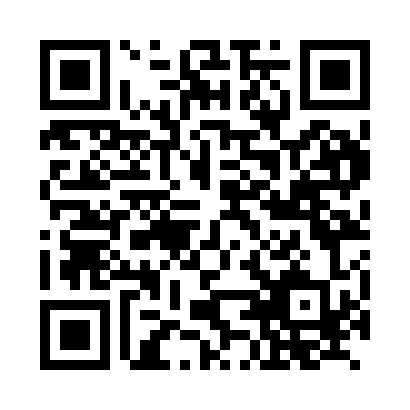 Prayer times for Zschepa, GermanyMon 1 Jul 2024 - Wed 31 Jul 2024High Latitude Method: Angle Based RulePrayer Calculation Method: Muslim World LeagueAsar Calculation Method: ShafiPrayer times provided by https://www.salahtimes.comDateDayFajrSunriseDhuhrAsrMaghribIsha1Mon2:414:551:115:339:2611:342Tue2:414:561:115:339:2611:333Wed2:414:571:115:339:2611:334Thu2:424:581:115:339:2511:335Fri2:424:581:125:329:2511:336Sat2:434:591:125:329:2411:337Sun2:435:001:125:329:2311:338Mon2:445:011:125:329:2311:339Tue2:445:021:125:329:2211:3210Wed2:455:031:125:329:2111:3211Thu2:455:041:135:329:2011:3212Fri2:465:051:135:329:2011:3213Sat2:465:061:135:319:1911:3114Sun2:475:081:135:319:1811:3115Mon2:475:091:135:319:1711:3016Tue2:485:101:135:319:1611:3017Wed2:485:111:135:309:1511:3018Thu2:495:121:135:309:1411:2919Fri2:495:141:135:299:1211:2920Sat2:505:151:135:299:1111:2821Sun2:505:161:135:299:1011:2822Mon2:515:181:135:289:0911:2723Tue2:515:191:135:289:0711:2724Wed2:525:201:135:279:0611:2625Thu2:535:221:135:279:0511:2526Fri2:535:231:135:269:0311:2527Sat2:545:251:135:269:0211:2428Sun2:545:261:135:259:0011:2329Mon2:555:271:135:248:5911:2330Tue2:555:291:135:248:5711:2231Wed2:565:301:135:238:5511:21